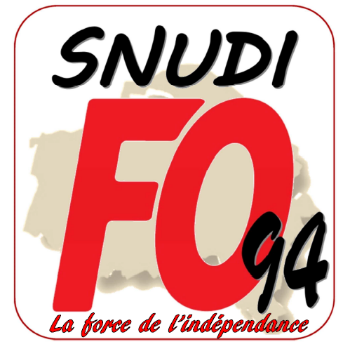 DEMANDE D’AIDE A LA CAISSE DE SOLIDARITE DU SNUDI-FO 94Dans le cadre de la grève contre le projet de retraite par points, je sollicite l’aide financière de la caisse de solidarité du SNUDI-FO 94 :(merci d’écrire lisiblement) Nom : ……………………………………………………………………………………………………………….Prénom : ……………………………………………………………………………………………………………Tél. : ………………………………………………………………………………………………………………...Adresse postale pour envoi du chèque : ……………………………………………………………………….....………………………………………………………………………………………………………………………. TOTAL DE JOURS DE GREVE EFFECTUES DEPUIS LE 5 DECEMBRE : ……Indiquer tous les jours de grève effectués, y compris ceux qui n’ont pas encore été retirés et devraient l’être sur les payes des prochains mois. Attention à comptabiliser les samedis, dimanches et mercredis si ceux-ci ont été retirés dans le cadre de l’application de l’arrêt Omont si c’est le cas dans votre circonscription (exemple au verso pour lire votre feuille de paye).Fiche à retourner au syndicat, avec la copie du bulletin de salaire,de préférence par mail (94snudifo@gmail.com) en précisant en objet demande pour la caisse de solidarité SNUDI-FO 94ou à défaut par courrier postal : SNUDI-FO 94, 11/13 rue des Archives, 94 000 Créteil.LIRE VOTRE FEUILLE DE PAYERappel votre feuille de paye n’est plus envoyée en version papier, mais n’est accessible que sur https://ensap.gouv.fr/.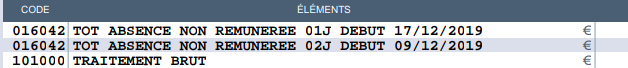 une journée de grève a été retirée : le 17 décembre. 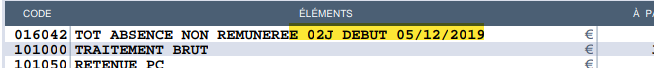 deux journées de grève à compter du 5 décembre ont été retirées : il s’agit donc des jeudi 5 et vendredi 6 décembre.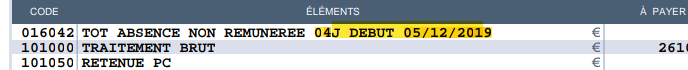 quatre journées de grève à compter du 5 décembre ont été retirées : il s’agit donc des jeudi 5, vendredi 6, samedi 7 et dimanche 8. Par conséquent, cela signifie que l’arrêt Omont a donc été appliqué.  A noter également que la retenue sur salaire d’1/30e s’effectue sur les primes et indemnités diverses, à l’exclusion des prestations sociales et des avantages familiaux (indemnité de résidence et supplément familial de traitement). Partie à remplir par l’adhérent(e)Partie réservée à la trésorerie et à la commission de contrôle Partie réservée à la trésorerie et à la commission de contrôle Nombre de jours de grève retirés sur ces mois : ………Accord Refus            (motif : ……………………………)Accord Refus            (motif : ……………………………)Je joins à cette demande une copie de mes bulletins de salaire sur lesquels apparaissent les retenues sur salaire pour service non fait.J’ai pris note que 3 jours de carence s’exercent (sur l’ensemble des jours de grève effectués) et que la caisse de solidarité est saisie à compter du 4e jour de grève. Montant de l’aide accordée : …………….20 euros X ……… = ………… ……………………………………………Montant de l’aide accordée : …………….20 euros X ……… = ………… ……………………………………………Je joins à cette demande une copie de mes bulletins de salaire sur lesquels apparaissent les retenues sur salaire pour service non fait.J’ai pris note que 3 jours de carence s’exercent (sur l’ensemble des jours de grève effectués) et que la caisse de solidarité est saisie à compter du 4e jour de grève. Paiement effectué par chèque n° …………………………………le ………………………………..Paiement effectué par chèque n° …………………………………le ………………………………..Date et signatureSignature trésorerieSignature commission